AGENDA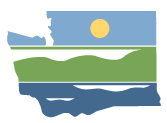 WRIA 13 Watershed Restoration and Enhancement Committee meetingDecember 16, 2020 | 9:00 a.m.-1:00 p.m. | committee website 
LocationWebEx ONLY*See bottom of agenda for WebEx informationCommittee ChairAngela Johnsonangela.johnson@ecy.wa.govHandoutsMeeting Summaries to be FinalizedProject UpdatesProject DescriptionsDraft Plan Compiled Comment Tracking SheetDraft Plan – track changesPlan Compendium Draft LanguageDraft Chapter 5 – will be sent Friday 12/11Revised Chapter 6Assurance of Plan Implementation – example languageDraft Chapter 7 – will be sent Friday 12/11Plan Review TimelineWelcome
9:00 a.m. | 10 minutes | MullerRoll call, introductionsRecap of November 2020 meetingApproval of September, October, and November 2020 Meeting Summaries
9:10 a.m. | 15 minutes |Muller | Decision
Handouts:  September 2020 Meeting Summary	      October 2020 Meeting Summary	      November 2020 Meeting SummaryUpdates and Announcements
9:25 a.m. |10 minutes | JohnsonProjects
9:35 a.m. | 1.5 hours | Johnson | Discussion, DecisionHandouts: Project Updates 	     Project DescriptionsUpdate on projects and recommendations for path forward Schneiders PrairieMARWater Right Opportunities Hicks LakeLilly/26thDonnelly Drive Infiltration GalleriesRaingarden RetrofitsProject descriptionsProjects still under considerationProject subgroup recommendationsDiscussion and next stepsDecision on project list and offset quantificationsBREAK – 10 minutes – 11:35 a.m.
Plan Development
11:45 a.m. | 1 hour | Johnson, Muller | Discussion
Handouts: Draft Plan Compiled Comment Tracking Sheet                    Draft Plan – track changes	     Plan Compendium Draft Language	     Draft Chapter 5 – will be sent Friday 12/11	     Revised Chapter 6	     Assurance of Plan Implementation – example language	     Draft Chapter 7 – will be sent Friday 12/11     Plan Review Timeline
General check-in on timeline and plan review processReview any outstanding comments from draft plan review flagged for Committee discussion You can review the comments flagged for discussion in the comment tracking spreadsheet.  Committee members who made comments should come prepared to discuss themOverview and initial feedback on new or revised chaptersChapter 5 – Projects Revised Chapter 6 – Policy and Adaptive Management RecommendationsChapter 7 – NEB evaluation Review draft compendium languageIdentify remaining obstacles for consensusFinal tasks before local reviewNext steps, questionsPublic Comment
12:45 p.m. | 5 minutes | MullerNext Steps and Adjournment12:50 p.m. | 10 minutes | Muller, JohnsonNext meeting – Thursday January 27, 2020 9:00 a.m. to 1:00 p.m. on WebEx*
*Note we will try to reschedule this meeting for earlier in the month.    